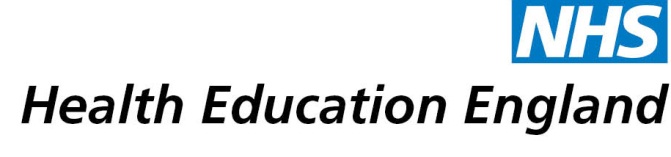 APPLICATION FORM FOR CURRICULUM/EXAMINATION LEAVEFOR TRAINEES IN HEALTH EDUCATION ENGLAND, ACROSS YORKSHIRE AND THE HUMBER APPLICATION FORM SHOULD BE USED UNLESS YOU ARE INSTRUCTED TO USE A LOCAL FORM IN YOUR LEPPLEASE CONSULT THE CURRICULUM DELIVERY GUIDANCE BEFORE COMPLETINGhttp://www.yorksandhumberdeanery.nhs.uk/pgmde/policies/curriculum_delivery/THIS APPLICATION FORM SHOULD BE COMPLETED IN LINE WITH CURRICULUM DELIVERY GUIDANCE FOR TRAINEES IN HEALTH EDUCATION ENGLAND, ACROSS YORKSHIRE AND THE HUMBER AND SENT TO THE APPROPRIATE LEAD MEDICAL EDUCATION CENTREhttp://www.yorksandhumberdeanery.nhs.uk/pgmde/policies/curriculum_delivery/PART A – STUDY LEAVE DETAILSPART A – STUDY LEAVE DETAILSPART A – STUDY LEAVE DETAILSPART A – STUDY LEAVE DETAILSPART A – STUDY LEAVE DETAILSPART A – STUDY LEAVE DETAILSPART A – STUDY LEAVE DETAILSPART A – STUDY LEAVE DETAILSPART A – STUDY LEAVE DETAILSPART A – STUDY LEAVE DETAILSPART A – STUDY LEAVE DETAILSSurname: Surname: Surname: Surname: Surname: Surname: Forenames: Forenames: Forenames: Forenames: Forenames: Your Address: Your Address: Your Address: Your Address: Your Address: Your Address: Current Employer: Current Employer: Current Employer: Current Employer: Current Employer: E-mail: E-mail: E-mail: E-mail: E-mail: E-mail: Tel No:Tel No:Specialty: Acute MedicineSpecialty: Acute MedicineSpecialty: Acute MedicineSpecialty: Acute MedicineSpecialty: Acute MedicineSpecialty: Acute MedicineTel No:Tel No:Main Hospital:Post at time of leave if different from above: Main Hospital:Post at time of leave if different from above: Main Hospital:Post at time of leave if different from above: Main Hospital:Post at time of leave if different from above: Main Hospital:Post at time of leave if different from above: Main Hospital:Post at time of leave if different from above: Department: Department: Department: GMC:GMC:Leave requested for	Professional Development             Exam Leave	        Exam Preparation	                    OtherLeave requested for	Professional Development             Exam Leave	        Exam Preparation	                    OtherLeave requested for	Professional Development             Exam Leave	        Exam Preparation	                    OtherLeave requested for	Professional Development             Exam Leave	        Exam Preparation	                    OtherLeave requested for	Professional Development             Exam Leave	        Exam Preparation	                    OtherLeave requested for	Professional Development             Exam Leave	        Exam Preparation	                    OtherLeave requested for	Professional Development             Exam Leave	        Exam Preparation	                    OtherLeave requested for	Professional Development             Exam Leave	        Exam Preparation	                    OtherLeave requested for	Professional Development             Exam Leave	        Exam Preparation	                    OtherLeave requested for	Professional Development             Exam Leave	        Exam Preparation	                    OtherLeave requested for	Professional Development             Exam Leave	        Exam Preparation	                    OtherDates (inclusive of travel)From:	To:	No of days:  Dates (inclusive of travel)From:	To:	No of days:  Dates (inclusive of travel)From:	To:	No of days:  Dates (inclusive of travel)From:	To:	No of days:  Dates (inclusive of travel)From:	To:	No of days:  Dates (inclusive of travel)From:	To:	No of days:  Dates (inclusive of travel)From:	To:	No of days:  Dates (inclusive of travel)From:	To:	No of days:  Dates (inclusive of travel)From:	To:	No of days:  Dates (inclusive of travel)From:	To:	No of days:  Dates (inclusive of travel)From:	To:	No of days:  Title of course/conference/study day:  Title of course/conference/study day:  Title of course/conference/study day:  Title of course/conference/study day:  Title of course/conference/study day:  Title of course/conference/study day:  Title of course/conference/study day:  Title of course/conference/study day:  Title of course/conference/study day:  Title of course/conference/study day:  Title of course/conference/study day:  Location:Location:Exam details:Exam details:Date of Exam:Number of previous attempts at this exam:Number of previous attempts at this exam:Number of previous attempts at this exam:Number of previous attempts at this exam:Dates taken:The following colleagues have agreed to cover my duties:Name (print):	Signed:Name (print)	Signed:The following colleagues have agreed to cover my duties:Name (print):	Signed:Name (print)	Signed:The following colleagues have agreed to cover my duties:Name (print):	Signed:Name (print)	Signed:The following colleagues have agreed to cover my duties:Name (print):	Signed:Name (print)	Signed:The following colleagues have agreed to cover my duties:Name (print):	Signed:Name (print)	Signed:The following colleagues have agreed to cover my duties:Name (print):	Signed:Name (print)	Signed:The following colleagues have agreed to cover my duties:Name (print):	Signed:Name (print)	Signed:The following colleagues have agreed to cover my duties:Name (print):	Signed:Name (print)	Signed:The following colleagues have agreed to cover my duties:Name (print):	Signed:Name (print)	Signed:The following colleagues have agreed to cover my duties:Name (print):	Signed:Name (print)	Signed:The following colleagues have agreed to cover my duties:Name (print):	Signed:Name (print)	Signed:EXPENSESCourse FeeCourse FeeResidential CostsNo of Nights ………Residential CostsNo of Nights ………TravelRoad  Rail TravelRoad  Rail TravelRoad  Rail SubsistenceSubsistenceOther(Please specify)Estimated:£ £ £ £ £ £ £ £ £ £Approved:££££££££££Signed (Applicant):Date:Signed (Applicant):Date:Signed (Applicant):Date:Signed (Applicant):Date:Signed (Applicant):Date:Signed (Applicant):Date:Signed (Applicant):Date:Signed (Applicant):Date:Signed (Applicant):Date:Signed (Applicant):Date:Signed (Applicant):Date:PART B – APPROVAL OF ROTA CO-ORDINATOR* Approved  /  Not Approved	*delete as appropriateSigned (rota co-ordinator):Date:PART C – APPROVAL OF EDUCATIONAL SUPERVISOR* Approved  /  Not Approved          *delete as appropriate I CERTIFY THAT:	      YES	      NO1	This study/course activity is appropriate to the applicant’s present training	Requirements	2	The applicant has made every effort to prepare him/herself for this course3	The applicant can be released from his/her service commitment for this periodName (print):Signed:	Dated:PART D – APPROVAL BY SPECIALTY STUDY LEAVE ADVISOR (SSLA)Note: SSLA NAMES AND DETAILS ARE AS PER THE CURRICULUM DELIVERY GUIDANCE* Approved  /  Not Approved	*delete as appropriate Name (print):Signed:	Dated:PART E –  NON APPROVALIf leave is not approved, please state reasons below (to be completed by the SSLA):